Sidney James SelwaySidney James Selway, born on 5 May 1894 in New Barnet, Hertfordshire, was the son of Joseph and Anna Selway. His father was a famer and Sidney was one of four children.  In 1901 and 1911 the family was living at Oldfields Farm, Sutton, Surrey.Sidney enlisted in the Royal Marine Artillery and served as a Gunner RMA/13045 on HMS Queen Mary. He was killed on 31 May 1916, aged 22. His body was not recovered for burial. His mother, who was notified of his death, was living in Luton, Bedfordshire. Sidney is remembered with honour at the Portsmouth Naval Memorial. He is commemorated on the memorial at St Matthew’s Church, Oxhey.His connection with the area is currently unknown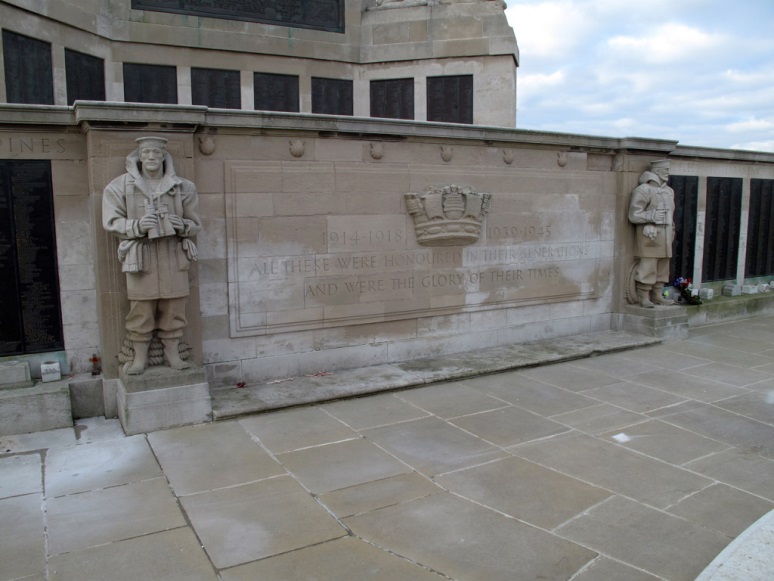 